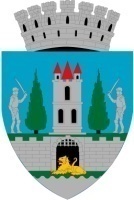 Kereskényi Gábor, primar al municipiului Satu Mare,În temeiul prevederilor art. 136 alin. (1) din Ordonanța de Urgență a Guvernului nr. 57/2019 privind Codul administrativ, cu modificările și completările ulterioare, îmi exprim inițiativa în promovarea unui proiect de hotărâre având ca obiect ”modificarea Anexei nr. 3 şi Anexei nr. 5 din HCL nr. 251/30.09.2021 privind aprobarea documentației tehnico - economice de avizare a lucrărilor de intervenţie şi a indicatorilor tehnico-economici la obiectivele de investiţie: „Reabilitare termică bloc de locuințe - Str. Mircea cel Bătrân nr. 25, bloc C25”, „Reabilitare termică bloc de locuințe - Str. Mircea cel Bătrân nr. 23, bloc C26’’, „Reabilitare termică bloc de locuințe - Str. Mircea cel Bătrân nr. 21, bloc C27”, „Reabilitare termică bloc de locuințe - Str. Corvinilor nr. 17”, „Reabilitare termică bloc de locuințe – Piaţa Soarelui UU4, UU6, UU8, UU10”, „Reabilitare termică bloc de locuințe – B-dul Lucian Blaga UU40”, „Reabilitare termică bloc de locuințe -  Str. Careiului bloc C3-C5” în susținerea căruia formulez prezentulReferat de aprobarela proiectul de hotărâre pentru modificarea Anexei nr. 3 şi Anexei nr. 5 din HCL nr. 251/30.09.2021 privind aprobarea documentației tehnico - economice de avizare a lucrărilor de intervenţie şi a indicatorilor tehnico-economici la obiectivele de investiţie: „Reabilitare termică bloc de locuințe - Str. Mircea cel Bătrân nr. 25, bloc C25”„Reabilitare termică bloc de locuințe - Str. Mircea cel Bătrân nr. 23, bloc C26’’„Reabilitare termică bloc de locuințe - Str. Mircea cel Bătrân nr. 21, bloc C27”„Reabilitare termică bloc de locuințe - Str. Corvinilor nr. 17”„Reabilitare termică bloc de locuințe – Piaţa Soarelui UU4, UU6, UU8, UU10”„Reabilitare termică bloc de locuințe – B-dul Lucian Blaga UU40”„Reabilitare termică bloc de locuințe -  Str. Careiului bloc C3-C5”Proiectele „Reabilitare termică bloc de locuințe - Str. Mircea cel Bătrân nr. 21, bloc C27” şi „Reabilitare termică bloc de locuințe – Piaţa Soarelui UU4, UU6, UU8, UU10” au fost depuse la finanţare în cadrul Planului Naţional de Redresare şi Rezilienţă (PNRR), Componenta C5 Valul renovării, Axa 1 – Schema de granturi pentru eficienţă energetică şi rezilienţă în clădiri rezidenţiale multifamiliale, Operaţiunea A.3 – renovarea energetică moderată sau aprofundată a clădirilor rezidenţiale multifamiliale.Printr-o solicitare de clarificări Ministerul Dezvoltării, Lucrărilor Publice şi Administraţiei a înştiinţat UAT Municipiul Satu Mare asupra faptului că fondurile alocate în vederea instalării staţiilor de încărcare pentru vehicule electrice au fost epuizate. Astfel, a fost necesar a se recalcula bugetele proiectelor fără sumele aferente staţiilor de încărcare.Ȋn urma acestor modificări s-au actualizat Devizul general atât pentru proiectul „Reabilitare termică bloc de locuințe - Str. Mircea cel Bătrân nr. 21, bloc C27” cât şi pentru proiectul „Reabilitare termică bloc de locuințe – Piaţa Soarelui UU4, UU6, UU8, UU10”.Faţă de cele prezentate mai sus, raportat la prevederile art. 129 alin. (2) lit. b) coroborat cu prevederile alin. (4) lit. d) din O.U.G. nr. 57/2019 privind Codul administrativ, cu modificările și completările ulterioare, potrivit cărora consiliul local, potrivit competenţelor sale şi în condiţiile legii aprobă documentaţii tehnico-economice pentru lucrările de investiţii de interes local propun spre dezbaterea şi aprobarea Consiliului Local Satu Mare, Proiectul de Hotărâre pentru modificarea Anexei nr. 3 şi Anexei nr. 5 din HCL nr. 251/30.09.2021 privind aprobarea documentației tehnico - economice de avizare a lucrărilor de intervenţie şi a indicatorilor tehnico-economici la obiectivele de investiţie: „ Reabilitare termică bloc de locuințe - Str. Mircea cel Bătrân nr. 25, bloc C25”, „Reabilitare termică bloc de locuințe - Str. Mircea cel Bătrân nr. 23, bloc C26’’, „Reabilitare termică bloc de locuințe - Str. Mircea cel Bătrân nr. 21, bloc C27”, „Reabilitare termică bloc de locuințe - Str. Corvinilor nr. 17”, „Reabilitare termică bloc de locuințe – Piaţa Soarelui UU4, UU6, UU8, UU10”, „Reabilitare termică bloc de locuințe – B-dul Lucian Blaga UU40”, „Reabilitare termică bloc de locuințe -  Str. Careiului bloc C3-C5”.INIŢIATOR :PRIMARKereskényi Gábor